5-ի բաժանելիության հայտանիշը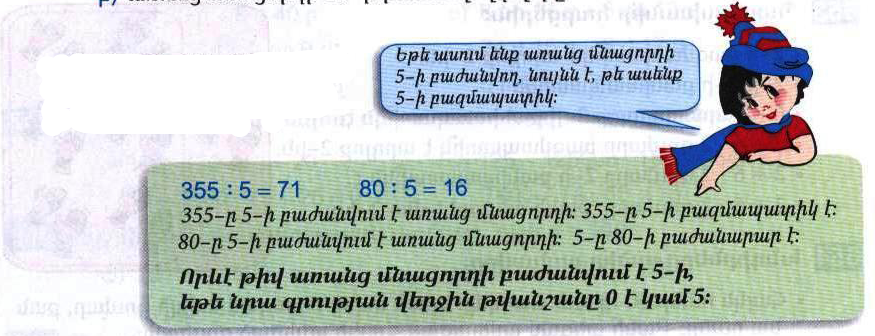 Դասարանական առաջադրանքներ1․ 336-ին ի՞նչ թվանշանով վերջացող թիվ պետք է գումարել, որպեսզի ստացված գումարը 5-ի բազմապատիկ լինի։ 4 2․ 418-ից ի՞նչ թվանշանով վերջացող թիվ պետք է հանել, որպեսզի ստացված գումարը 5-ի բազմապատիկ լինի։ 33․ 5-ի բազմապատի՞կ են արդյոք հետևյալ արտահայտությունների արժեքները։336+1124=1460 այո336+1009=1345 այո336+25=361 ոչ7366-114=7252 ոչ4․ Գրի՛ր 16-ի բոլոր բաժանարարները և 16-ի երեք բազմապատիկ։ 1,2,4,8,16  16,32,48Տնային առաջադրանքներ 1․ Ասա՛ մի այնպիսի թիվ, որը գումարելով 234-ին՝ ստացված գումարը 5-ի բաժանվի առանց մնացորդի։ 12․ 4516-ից հանրի՛ր մի այնպիսի թիվ, որ ստացված տարբերությունը 5-ի բազմապատիկ լինի։ 13․ 5-ի բազմապատի՞կ են արդյոք հետևյալ արտահայտությունների արժեքները։3036-321=2715-այո3362-27=3335-այո4251+214=4465-այո1326-196=1130-այո2345-23=2322-ոչ4․ Գրի՛ր 12-ի բոլոր բաժանարարները և 12-ի երեք բազմապատիկ։ 1,2,4,6,12  12,24,36